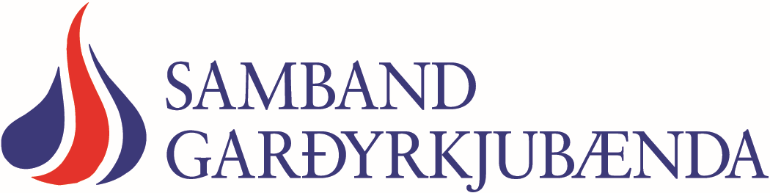 Reykjavík 6. mars 2019Mál S-50/2019.  Umsögn um Frumvarp til laga um breytingu á lögum nr. 25/1993 um dýrasjúkdóma og varnir gegn þeim, lögum nr. 93/1995 um matvæli og lögum nr. 22/1994 um eftirlit með fóðri, áburði og sáðvöru.Samband garðyrkjubænda lýsir vonbrigðum með framkomið frumvarp þar sem lagt er til að fallið verði frá frystiskyldu kjötafurða við innflutning.Verði frumvarpið að lögum verður ekki hjá  því komist að benda á þá raunverulegu áhættu sem felst í þeim gjörningi varðandi lýðheilsu og búfjárheilbrigði.  Íslensk stjórnvöld ættu að leita allra leiða til að varðveita áfram sem best hreinleika íslenskrar náttúru og lífríkis og þeirra afurða sem framleiddar eru hérlendis.  Jafnframt er nauðsynlegt að gera enn betur í að lágmarka áhættu gagnvart smiti og öðrum ógnvöldum sem hingað geta borist og haft alvarlegar og ófyrirsjáanlegar afleiðingar.  Nýleg dæmi um sjúkdóma sem borist hafa í plöntur og búfé staðfesta nauðsyn þessa. Mikilvægt er, í ljósi reynslunnar,  að taka til endurskoðunar tollasamning um landbúnaðarvörur sem gerður var við Evrópusambandið haustið 2015 og tók gildi 1. maí 2018.Það ætti að vera sjálfsögð krafa innfluttar vörur séu ekki framleiddar við lakari skilyrði en innlend framleiðsla, t.d. hvað varðar dýravelferð, notkun sýklalyfja, notkun plöntuverndarvara, vinnuvernd starfsfólks o.s.frv.  Heilshugar er mælt með því að við gerð opinberrar innkaupastefnu verði ofangreindir þættir hafðir sérstaklega í huga.Þá er nauðsynlegt að benda á að enginn gaumur hefur verið gefinn að plöntuheilbrigði við gerð frumvarpsins.  Bent hefur verið á að sýklalyfjaónæmar bakteríur berast ekki síður með innfluttu grænmeti og vitað er að þannig hafa plöntusjúkdómar borist til landsins sl. ár sem í framhaldinu hafa herjað á íslenska ræktun.Í gr. 3 ætti  skilyrðislaust að vera að ákvæði þess efnis að ef Matvælastofnun leyfir innflutning á vörum sem upp eru taldar í greininni ætti að setja skilyrði sem tryggja að búfé og plöntuheilbrigði stafi ekki hætta af slíkum innflutningi.  Hið sama gildir um 6. grein frumvarpsins þar sem bæta þyrfti aftan við … eða ógnað plöntuheilbrigði.Samband garðyrkjubænda hefur margoft á umliðnum árum bent á brýna nauðsyn þess að fram fari heildarendurskoðun á lögum nr. 51/1981 um varnir gegn sjúkdómum og meindýrum í plöntum og heildarendurskoðun á reglugerð nr. 189/1990 um innflutning og útflutning á plöntum og plöntuafurðum.  Ekki hefur enn verið gengið til þess verks.Kynnt hefur verið aðgerðaáætlun sem væntanlega er ætlað að koma til mótvægis við þau áhrif sem frumvarpið mun hafa.Sjá:  https://www.stjornarradid.is/efst-a-baugi/frettir/stok-frett/2019/02/20/Adgerdaraaetlun-i-tengslum-vid-frumvarp-um-innflutning-landbunadarafurda-fra-EES-svaedinu/Vegna þessa vill Samband garðyrkjubænda taka sérstaklega fram að gera þarf átak í að styrkja það eftirlit sem fyrir er varðandi innflutning.  Það er sannarlega ekki nægjanlegt að fram fari skjalaskoðun hjá Matvælastofnun og Tollayfirvöldum ef ekki fylgir vöruskoðun. Til þess eru  heimildir sem þó þarf að styrkja m.a. með endurskoðun laga og reglugerðar nr. 189/1990, en væntanlega þarf fleira starfsfólk og fjármagn til að fylgja því eftir í framkvæmd.  Jafnframt má benda á að styrkja þarf starfssemi Neytendastofu og Matvælastofnunar svo þær heimildir sem fyrir liggja til eftirlits séu nýttar, t.d. þegar fram koma ábendingar um villandi, ónákvæmar eða blekkjandi merkingar á vörum.  Fjölmörg dæmi eru t.d. um að ákvæðum reglugerðar nr. 1294/2014 um miðlun upplýsinga um matvæli til neytenda sé ekki fylgt og ekki er tekið næganlega á þeim ábendingum sem berast þar um.Bæta þarf stórlega merkingar um uppruna og eiginleika vöru og fylgja vel eftir þeim lögum, reglum og heimildum sem þegar eru fyrir hendi.  Ánægulegt er að sjá að uppi eru áform um átak varðandi merkingar matvæla.Það er einnig jákvætt að setja eigi á fót áhættumatsnefnd. Slíkt þarf ekki einvörðungu að gera vegna búfjárheilbrigðis heldur einnig vegna plöntuheilbrigðis og áhrifa þessara þátta á lýðheilsu þjóðarinnar, náttúru og lífríki landsins.Samband garðyrkjubænda lýsir yfir áhuga á samstarfi við stjórnvöld, m.a. um þau atriði sem fram koma í þessari umsögn.  Mögulega mun félagið koma á framfæri fleiri ábendingum og athugasemdum eftir því sem málinu vindur fram.  